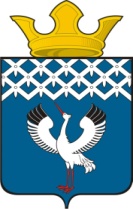  Российская Федерация                             Свердловская областьДумамуниципального образованияБайкаловского сельского поселения 5-е заседание  4-го созыва          РЕШЕНИЕ27 декабря 2017г.                               с.Байкалово                                                  № 29Об утверждении документации проекта планировки и межевания территории для строительства малоэтажной жилой застройки  площадью22 га  муниципального образования Байкаловского сельского поселенияВ целях создания условий для устойчивого развития муниципального образования Байкаловского сельского поселения, руководствуясь Градостроительным кодексом Российской Федерации, в соответствии с Федеральным законом от 06.10.2003 № 131-ФЗ  "Об общих принципах организации местного самоуправления в Российской Федерации" и на основании протокола публичных слушаний от 20.12.2017 года, Дума муниципального образования Байкаловского сельского поселения                                                        РЕШИЛА:1.   Утвердить документацию проекта планировки и межевания территории для строительства малоэтажной жилой застройки площадью 22 га муниципального образования Байкаловского сельского поселения.2.       Опубликовать настоящее решение в газете «Районные будни» и обнародовать путем размещения его полного текста на официальном сайте Думы Байкаловского сельского поселения: www.байкдума.рф.Председатель Думы муниципального образованияБайкаловского сельского поселения                   			С.В. Кузеванова __ декабря 2017г.Глава муниципального образованияБайкаловского сельского поселения                   	Д.В. Лыжин__ декабря 2017г.